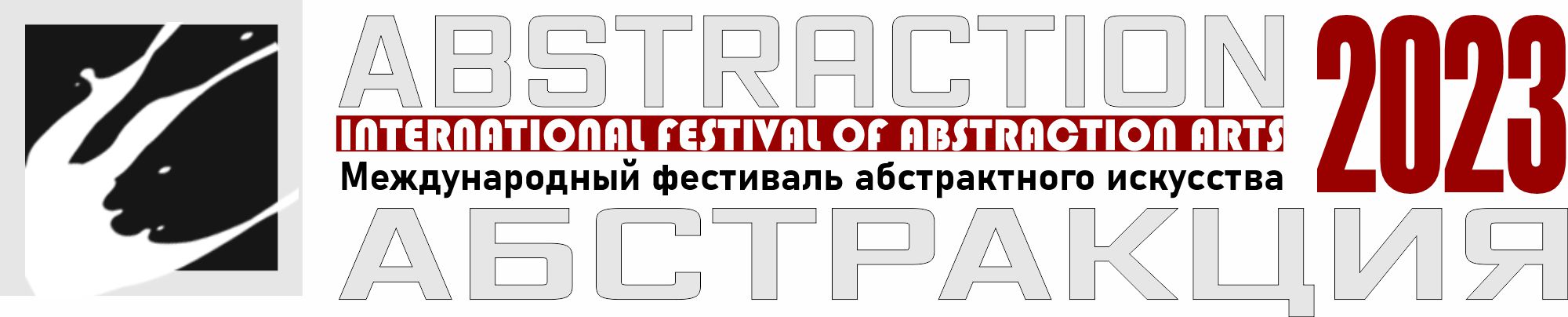 «Прямые линии и круги не только красивы, но вечно и абсолютно красивы»ПлатонПРЕСС-РЕЛИЗМеждународная выставка-конкурс абстрактного искусства"АБСТРАКЦИЯ 2023"Даты выставки: 13-26 августа 2023 года
Регистрация: до 10 августа 2023 годаНа выставке будут представлены свежие идеи в области современного абстрактного искусства, которые не только вдохновляют и возвышают, но и имеют сугубо прикладное значение для повседневной жизни, могут быть куплены и размещены в окружающем нас пространстве.Разделы выставки:1) Абстракция в живописи2) Абстракция в графике3) Абстракция в скульптуре 4) Абстракция в дизайне5) Абстракция в моде6) Абстракция в текстиле7) Абстракция в декоративно-прикладном искусстве8) Абстракция в фотографииТема выставки: "Отвлеченная Реальность"У каждого художника свой путь. Один выбирает реализм, академизм и годами оттачивает мастерство, совершенствуясь в технике передачи объёма, цвета и характера изображаемого. Другой находит себя в продолжении какого-то определённого стиля, модного в прошлом или сейчас. И только некоторые отваживаются броситься с головой в таинственный и волшебный мир – Абстракцию.Абстракция – это симфония будущего, яркий проводник к миру образного и ассоциативного мышления, где художник, как ловкий психолог, только подбрасывает материал для размышления, выставляя крошечные метки или символические крючки. А зритель уже сам выстраивает цепочку угадывания, узнавания изображения, ловит собственные ощущения и аллегории, додумывает, досказывает и иногда сочиняет целые сюжеты, разглядывая абстрактную картину.Хорошее полотно учит мозг абстрагироваться и выделять главное из общего, или синтезировать собственную трактовку изображения.Удачная работа, выполненная в жанре «Абстрактной живописи» будоражит мозг, превращая зрителя в активного соучастника, вовлекает его в процесс раскрывания темы. И именно это становится очень ценным – не пассивное созерцание, а возможность самому понять, прочувствовать и найти в своей душе отклик. Именно мы и наши чувства, эмоции – затронутые или оставленные равнодушными – формируют общую ценность художественного произведения.Абстракция – это другая ступень мирового искусства. Она не выше и не ниже классической академической живописи или импрессионизма, постмодернизма и прочих стилей. Она просто совершенно другая:Это философия, выраженная графически или с помощью цвета на полотне.Это умение отвлечься, абстрагироваться от привычных, понятных образов, упростить и обобщить их, вычленить главное или какой-то особенный, характерный признак.Это математика в живописи. И неустанный поиск гармонии, выраженный с помощью тонких переходов цвета, сложных сочетаний, фактур и компоновки элементов.Это энергия, эмоции и чувства – пойманные красками, мазками, штрихами – остановленные во времени, материализованные и запечатлённые на плоскости.Это еще очень много всего сложного и удивительного, что можно выразить и объяснить художественным языком, где роли слов и букв играют краски, кисти и мастихин.Экспертный Совет / ЖюриВ состав Экспертного Совета / Жюри входят известные представители Мира искусства из более 10 стран мира. Среди них известные художники-абстракционисты, дизайнеры, мастера и фотографы из России, стран Европы и Азии.Каталог выставки "Абстракция. 2023"По окончании выставки выпускается каталог «Абстракция. 2023. Abstraction". Каталог выпускается в электронном виде и в бумажном исполнении. Контакты для прессы: Моб. тел.: +7 (925) 0223303, Тел./Факс: +7 (495) 1182221Контакты для участников: Телефон: +7 (495) 5068044. WhatsApp: +7 (925) 4338821Skype: Euroartweek 